   台北市不動產仲介經紀商業同業公會 函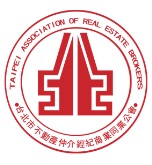                                                 公會地址：110台北市信義區基隆路1段111號8F-1                                                公會網址：http://www.taipeihouse.org.tw/                                                電子郵址：taipei.house@msa.hinet.net                                                聯絡電話：2766-0022傳真：2760-2255         受文者：各會員公司 發文日期：中華民國107年7月23日發文字號：北市房仲雄字第107110號速別：普通件密等及解密條件或保密期限：附件： 主旨：地政局來函有關租賃住宅市場發展及管理條例施行前已經營租賃住宅代管業務或包租業務者及租賃住宅管理人員之認定方式等相關事宜一案，業經內政部107年7月9日內授中辦地字第1071304327號函釋示，轉發會員公司，請 查照。說明：依據臺北市政府地政局107年7月18日北市地權字第1072116699號函轉內政部107年7月9日內授中辦地字第1071304327號函辦理。地政局與內政部函文詳如附件。正本：各會員公司副本：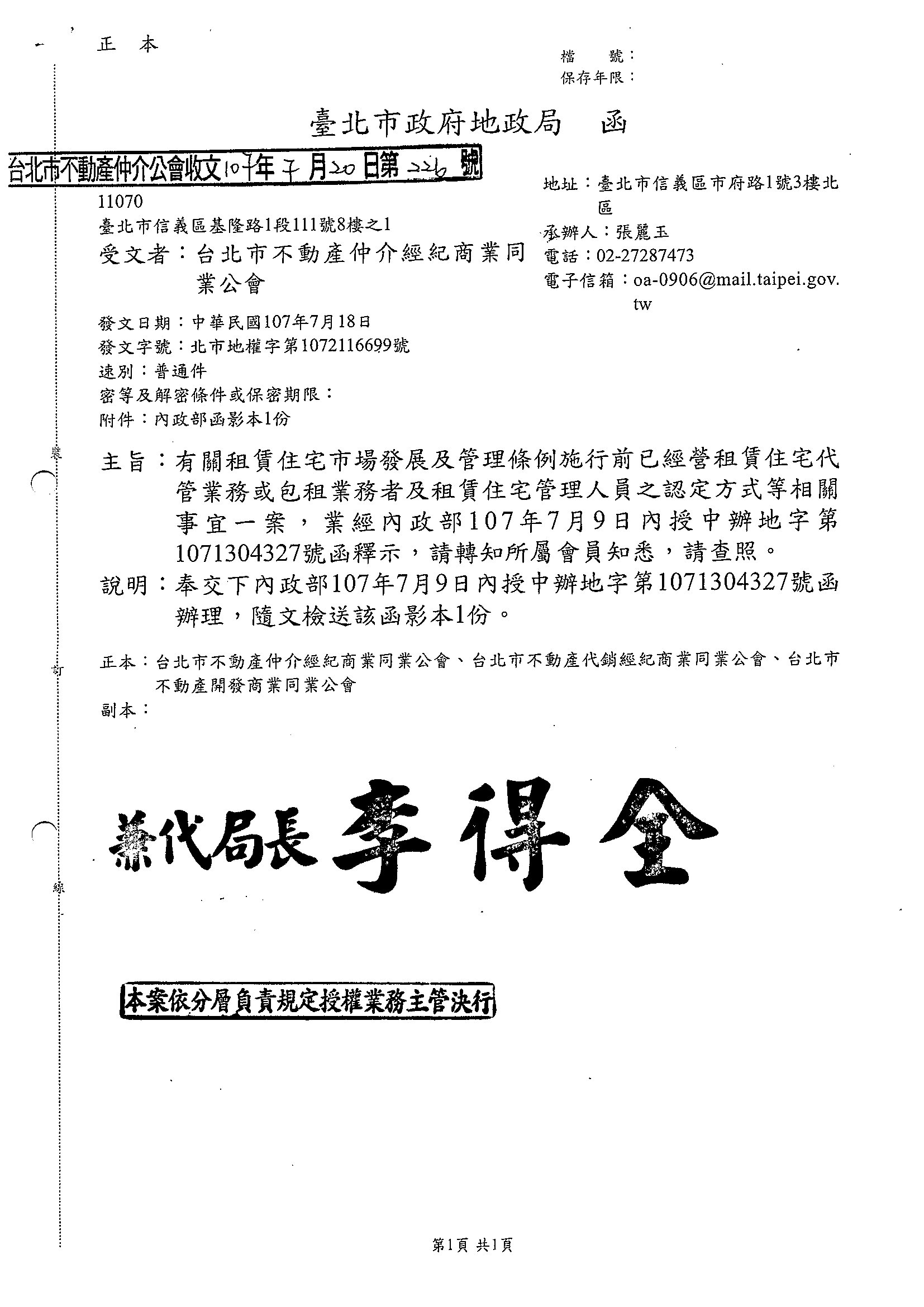 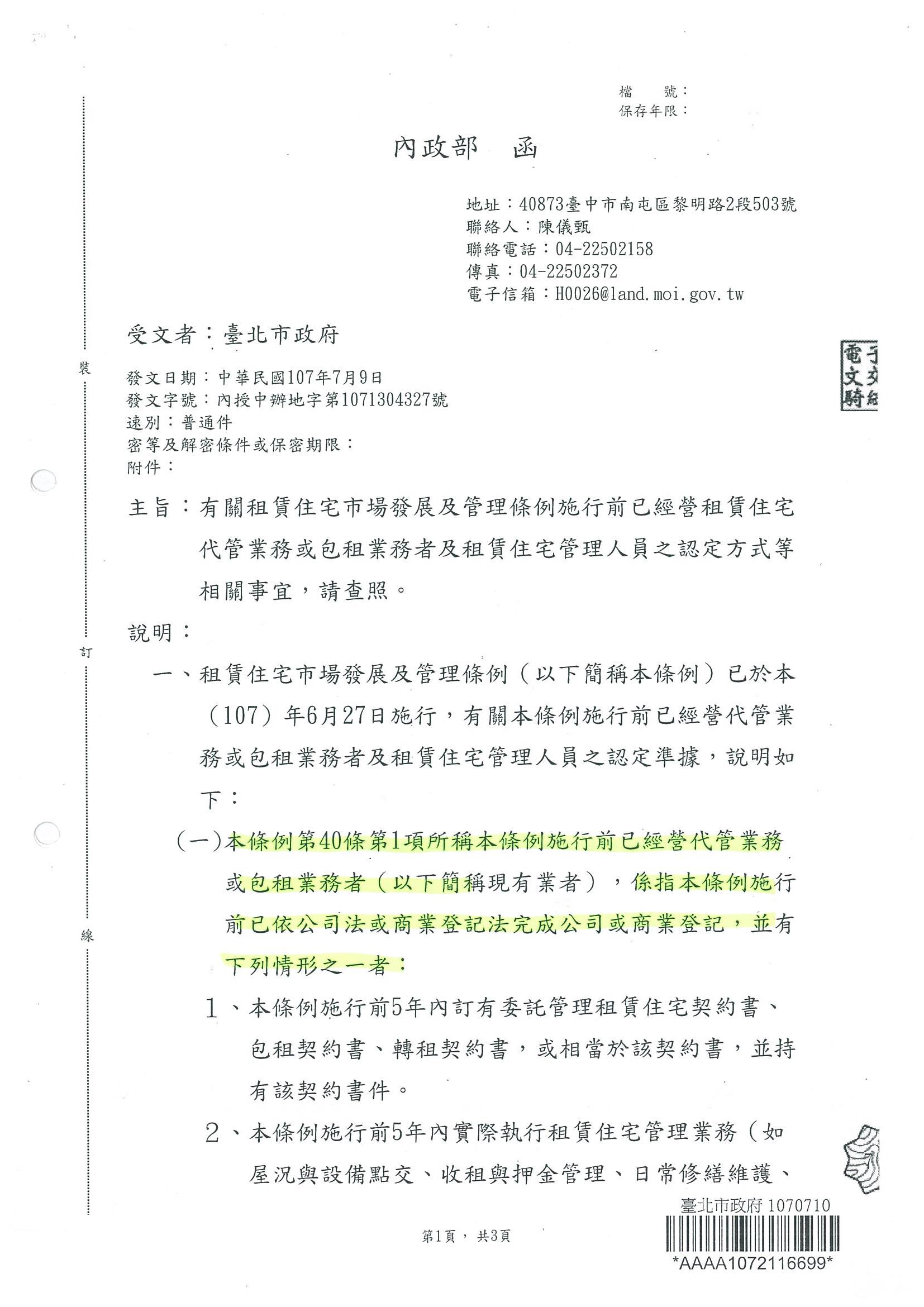 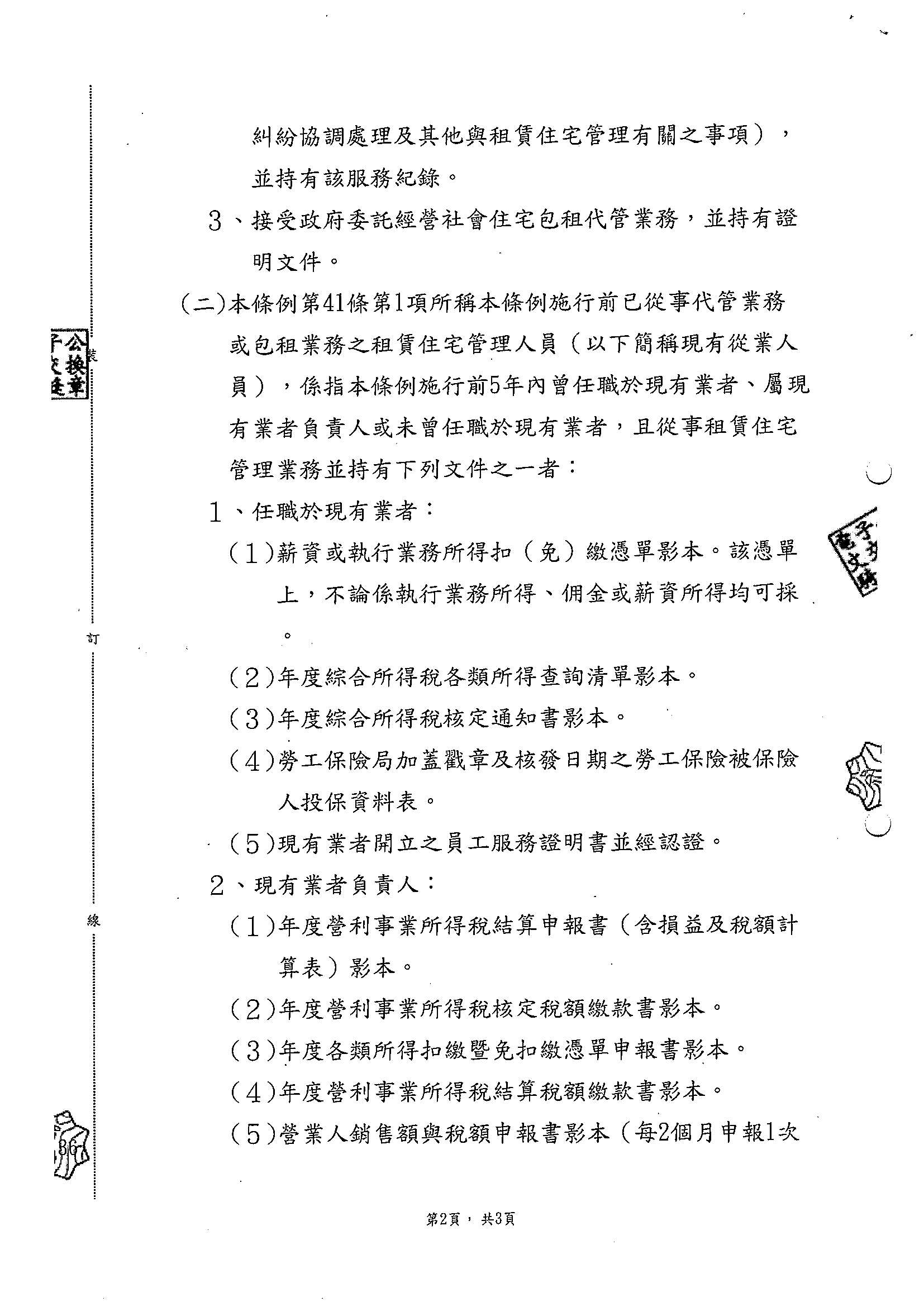 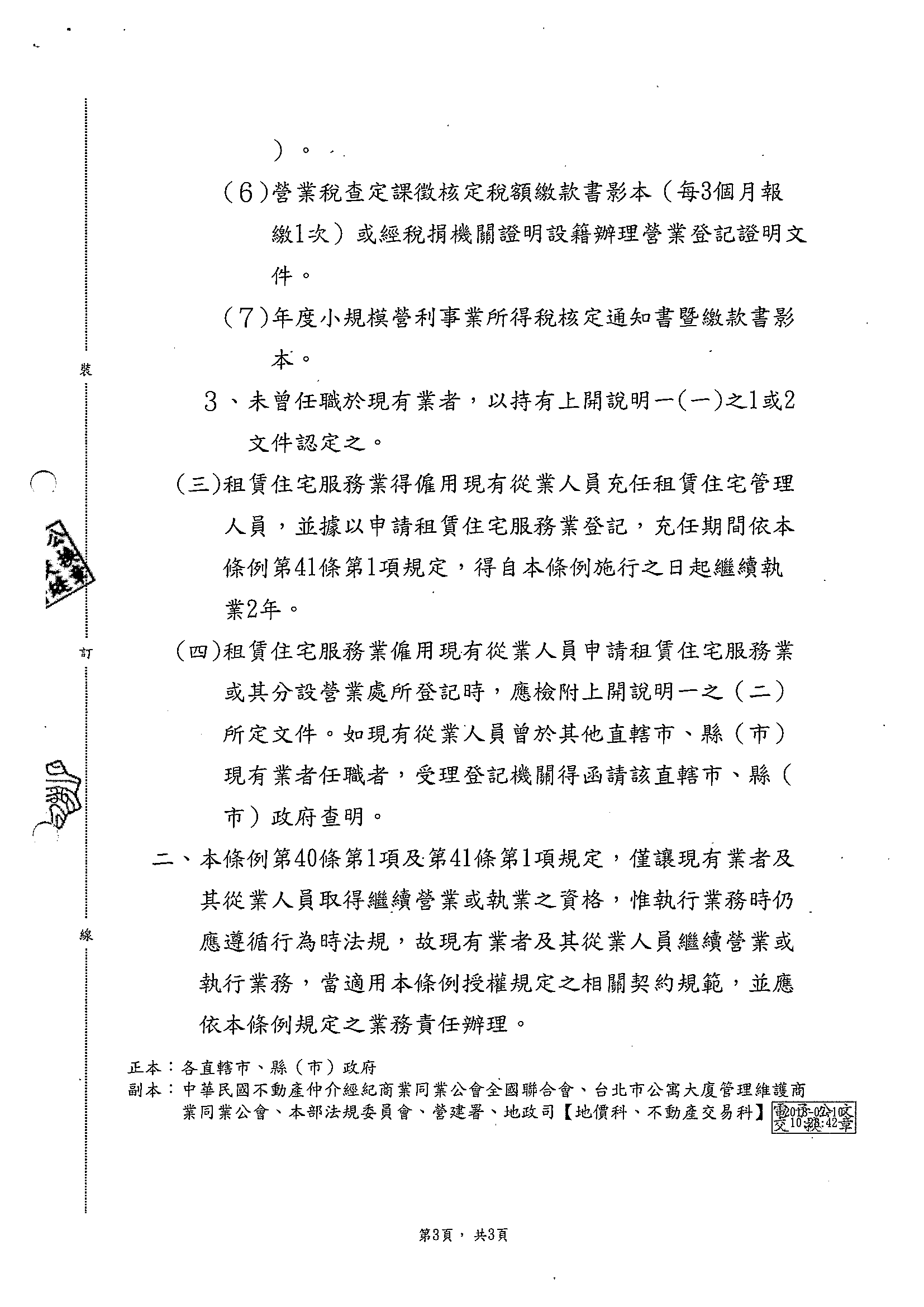 